Title/AuthorPublisher/CopyrightNotesBalloons over Broadway: The True Story of the Puppeteer of Macy's Parade by Melissa Sweet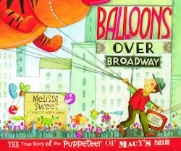 Houghton Mifflin-2011Reading Level: 5.4Interest Level: K-3Read Aloud [7 minutes]https://www.youtube.com/watch?v=5fRK8VUaTksDuck for Turkey Day by Jacqueline Jules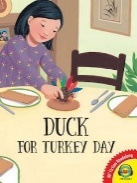 Albert Whitman & Company - 2017Reading Level: 2.6 Interest Level: K-3Read Aloud [5 minutes]https://www.youtube.com/watch?v=sqhB4UG1M1sThe Great Turkey Race by Steve Metzger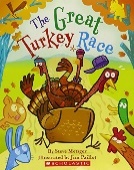 Scholastic - 2006Reading Level: 2.8Interest Level: K-3Read Aloud [7 minutes]https://www.youtube.com/watch?v=rRAZAmjMTxA A Turkey for Thanksgiving by Eve Bunting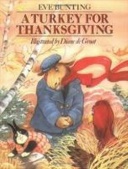 Houghton Mifflin-1991Reading Level: 2.5Interest Level: PK-2Read Aloud [7 minutes]https://www.youtube.com/watch?v=tEmHlir9uaU Turkey Troubleby Wendi Silvano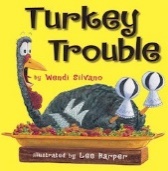 Two Lions -2012 Reading Level: 2.3Interest Level: PK-2Read Aloud [5 minutes]https://www.youtube.com/watch?v=Fjz3--KCqkA 'Twas the Night Before Thanksgiving by Dav Pilkey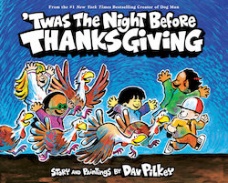 Scholastic - 2020Reading Level: 4.0Interest Level: PK-2Read Aloud [5 minutes]https://www.youtube.com/watch?v=oxEq-xxGvbo